7x-1<8+6x			3x-2>x-107x-6x<8+1			3x-x> -10+2x<9					2x> -8x>-4Κοινές λύσεις     -4<x<9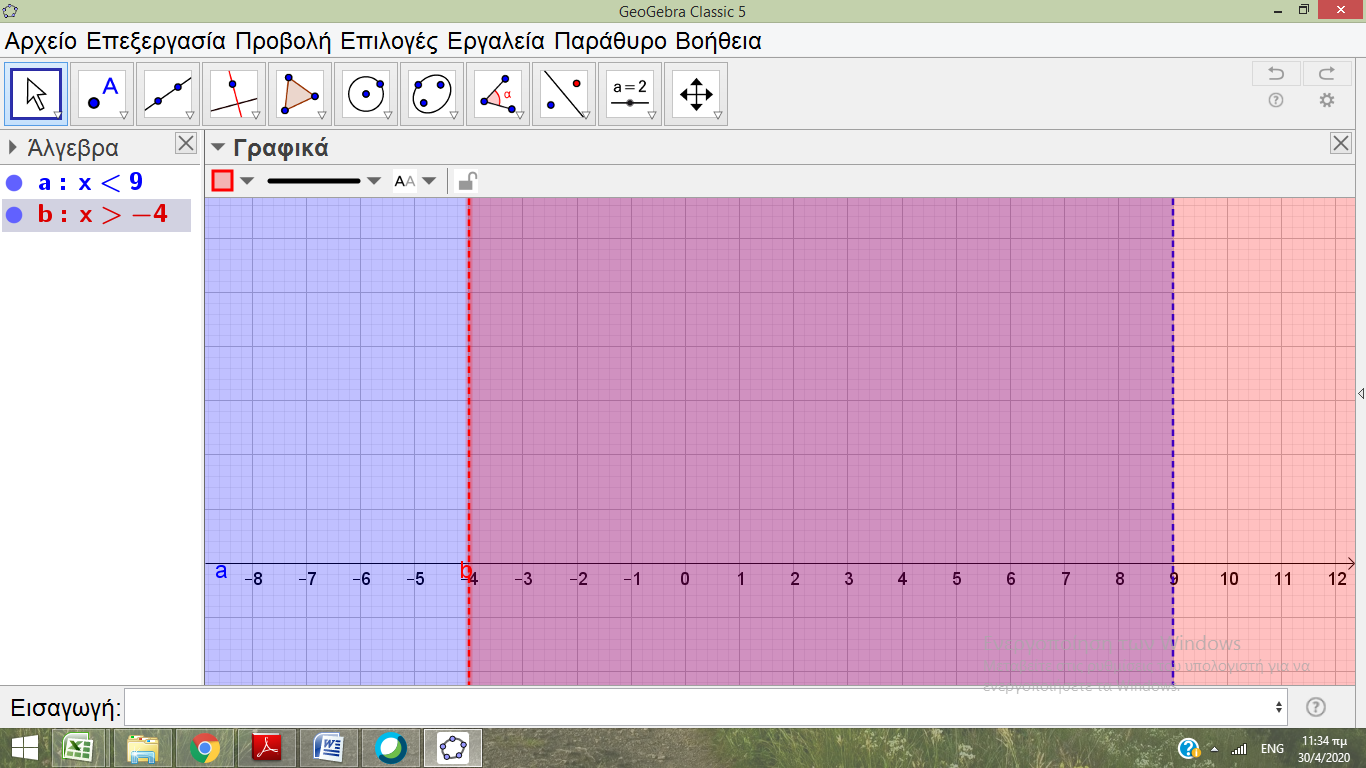 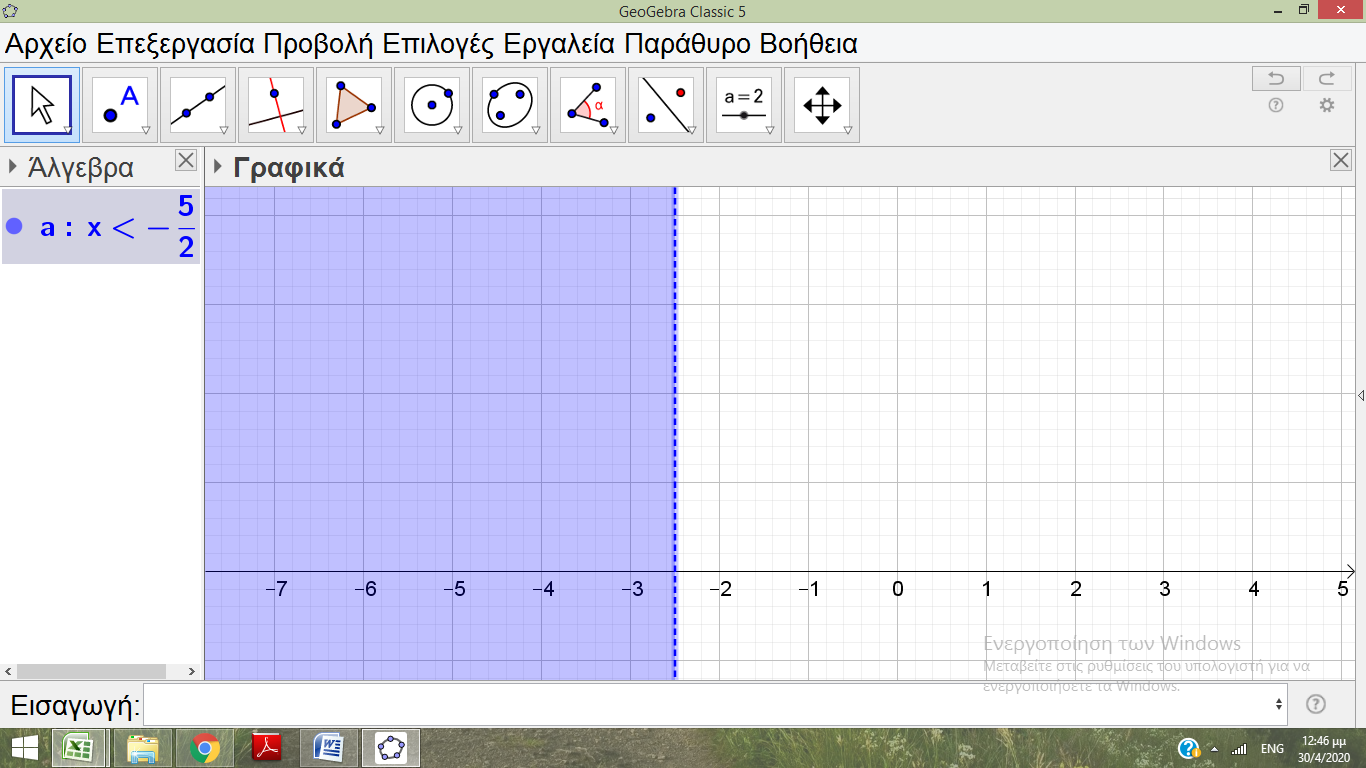 